Firemní počítačová síť a související technologiePropojením počítačů či jiných ICT zařízení v rámci podnikových sítí získávají firmy řadu výhod oproti situaci, kdy by existovala tato zařízení samostatně. Mezi tyto devizy patří např. možnost přenosu nebo sdílení dat, komunikace mezi zaměstnanci, sdílení připojení k internetu a především integrace a automatizace jednotlivých činností prováděných v rámci firmy. Hlavní zjištěníV roce 2019 byly interní počítačovou sítí (LAN) vybaveny více než tři čtvrtiny firem s deseti a více zaměstnanci v ČR. Využívá ji více než 93 % středně velkých firem a téměř všechny velké firmy s více než 250 zaměstnanci. Procento malých podniků s LAN je již tradičně nejnižší - v posledním šetření dosahovalo hodnoty 73 % - přesto rok od roku mírně roste.Vybavenost interní počítačovou sítí se velmi liší mezi firmami s různou převažující ekonomickou činností. Výhod propojení do interní sítě využívají nejčastěji firmy z odvětví Informační a komunikační činnosti (97 %) případně subjekty působící v elektronickém, elektrotechnickém nebo strojírenském průmyslu (více než 92 %). Interní počítačovou sítí jsou naproti tomu nejméně vybaveny firmy zabývající se stravováním a pohostinstvím (55 %). Bezdrátové připojení k firemní počítačové síti (WLAN) měly v roce 2019 dvě třetiny českých firem (68 %). Zastoupení firem, které v rámci svých interních sítí používají bezdrátové technologie, v průběhu předchozí dekády výrazně rostlo. Před deseti lety používala bezdrátové připojení k interní počítačové síti jen třetina (34 %) sledovaných firem, jejich podíl je za deset let dvakrát vyšší.Téměř šest firem z deseti umožňuje svým zaměstnancům vzdálený přístup k interním dokumentům, souborům či aplikacím. Činí to obvykle formou zabezpečeného připojení prostřednictvím internetu. Zatímco v roce 2012 tuto možnost nabízely dvě pětiny firem, od roku 2014 jejich podíl převýšil 50 % a v roce 2019 jich bylo 58 %. I zde platí, že mezi velkými firmami je tato možnost nabízena zaměstnancům častěji než u firem malých (96 % velkých firem, 51 % malých) a také zde nalézáme výrazné rozdíly podle převažující ekonomické činnosti sledovaných subjektů. Nejméně často nabízí vzdálený přístup firmy zabývající se stravováním a pohostinstvím (26 %). Nejčastější je naproti tomu v odvětví Informační a komunikační činnosti, nabízí jej např. všechny velké firmy působící v telekomunikacích. Intranet neboli interní webové stránky přístupné uživatelům uvnitř firmy, provozovala v roce 2019 v Česku třetina podniků. Tento podíl je v poslední dekádě poměrně ustálený. Intranet podle výsledků z posledního šetření využívalo 80 % velkých podniků s 250 a více zaměstnanci, polovina středně velkých (50 až 249 zaměstnanců) a více než čtvrtina malých firem s10 až 49 zaměstnanci. Extranet, tedy speciální prostředí sloužící ke komunikaci se subjekty, které jsou organizačně, místně nebo obchodně mimo centrálu firmy, měla v roce 2019 každá šestá firma v ČR (16 %). Ani v tomto případě se vybavenost firem tímto typem stránek v posledních letech příliš nemění. Extranet měly častěji velké subjekty než ty malé (46 % velkých firem, 12 % malých).Stejně jako u vybavenosti firem počítačovou sítí platí u všech dalších ukazatelů z oblasti využívání ICT v podnikatelském sektoru, že jsou výše zmiňované technologie více rozšířeny a využívány v odvětvích orientovaných na informační a komunikační činnosti. Nejméně často se naopak vyskytují v odvětví stravování a pohostinství, což je z velké části dáno vyšším zastoupením menších firem oproti jiným odvětvím a zároveň zaměřením těchto firem, kdy vybavenost touto technologií není pro fungování firem ve stravování a pohostinství nezbytná.Tab. 1.1: Firmy s 10 a více zaměstnanci v ČR používající počítačovou síť a související technologie 
v roce 2019podíl na celkovém počtu firem s 10 a více zaměstnanci v dané velikostní a odvětvové skupině (v %)Graf 1.1: Firmy s 10 a více zaměstnanci v ČR používající počítačovou síť a související technologie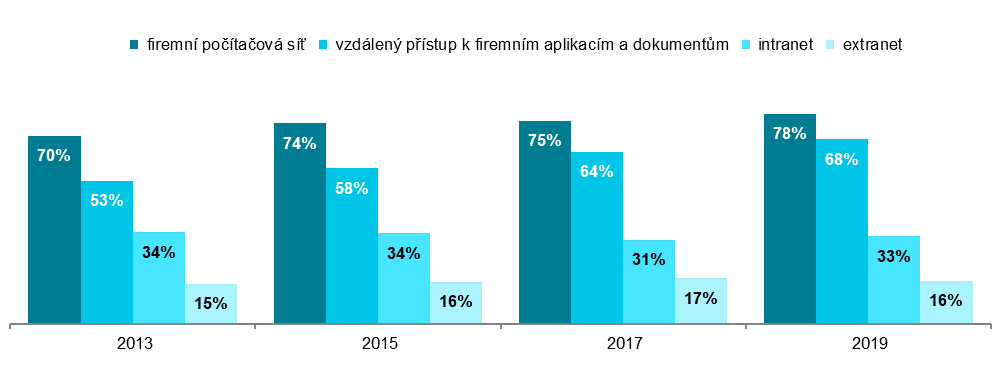 podíl firem využívajících danou technologii na celkovém počtu firem s 10 a více zaměstnanci v daných letech Zdroj: Český statistický úřad, 2019Graf 1.2: Firmy s 10 a více zaměstnanci v ČR vybavené bezdrátovým připojením k interní počítačové síti 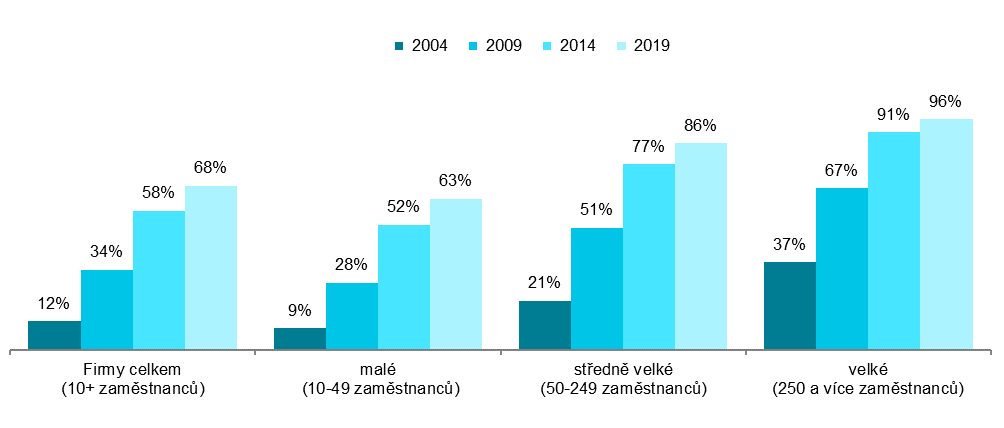 podíl na celkovém počtu firem s 10 a více zaměstnanci v dané velikostní skupině v daných letech Graf 1.3: Firmy s 10 a více zaměstnanci v ČR umožňující vzdálený přístup ke svým aplikacím, dokumentům či souborům – top 5 odvětví v roce 2019 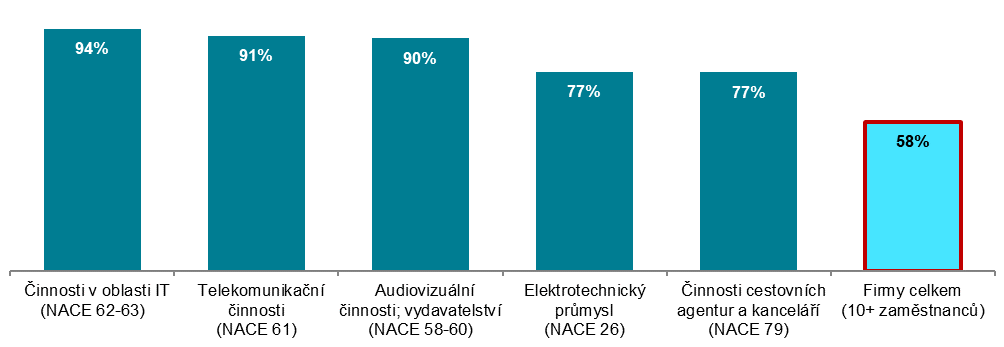 podíl na celkovém počtu firem s 10 a více zaměstnanci v dané velikostní skupině v daných letech Graf 1.4: Firmy s 10 a více zaměstnanci v ČR s intranetem a extranetem – top 5 odvětví v roce 2019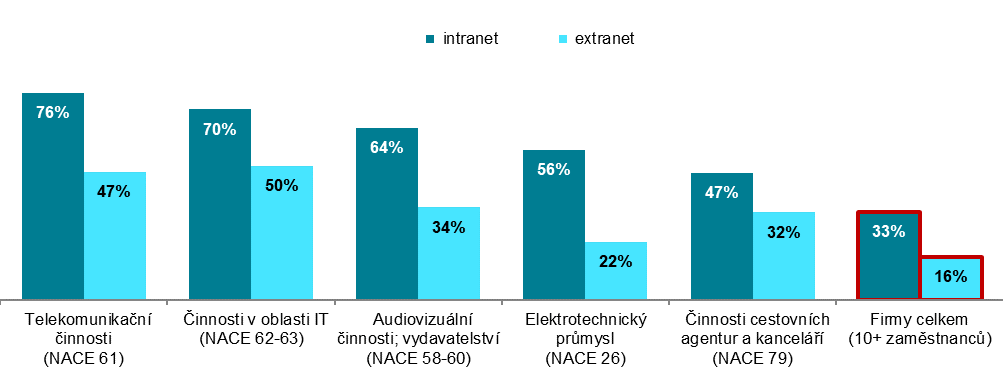 podíl na celkovém počtu firem s 10 a více zaměstnanci v dané odvětvové skupině Zdroj: Český statistický úřad, 2019Firmy používajícíFirmy používajícíFirmy používajícíFirmy používajícíFirmy používajícíinterní počítačovou síťbezdrátové připojení k firemní počítačové sítivzdálený přístup k firemním aplikacím 
a dokumentům intranetextranetFirmy celkem (10+)77,8 68,4 57,9 32,6 16,1 Velikost firmy  10–49 zaměstnanců73,3 63,0 50,6 26,2 12,4   50–249 zaměstnanců93,1 86,2 81,8 50,0 25,5   250 a více zaměstnanců98,6 96,1 95,9 80,2 46,0 Odvětví (ekonomická činnost)  Zpracovatelský průmysl80,6 70,4 60,6 32,7 12,8   Výroba a rozvod energie, plynu, tepla85,7 73,1 72,0 42,5 22,4   Stavebnictví67,3 58,7 37,8 19,6 6,6   Obchod a opravy motorových vozidel86,3 77,1 65,4 37,6 16,7   Velkoobchod86,6 81,2 73,7 38,7 23,5   Maloobchod75,7 61,9 57,1 34,6 18,7   Doprava a skladování71,0 63,4 48,7 27,8 10,4   Ubytování79,9 71,6 58,0 25,9 18,2   Stravování a pohostinství54,7 48,0 25,9 19,9 6,4   Činnosti cestovních agentur a kanceláří87,4 77,9 77,0 47,0 32,4   Audiovizuální činnosti; vydavatelství98,1 91,6 90,1 63,6 34,3   Telekomunikační činnosti96,6 91,7 91,1 76,4 47,4   Činnosti v oblasti IT97,5 94,1 93,8 70,4 49,5   Činnosti v oblasti nemovitostí84,0 66,6 61,8 31,6 17,5   Profesní, vědecké a technické činnosti88,5 74,9 71,3 36,9 21,5   Ostatní administrativní a podpůrné činnosti62,5 54,1 45,6 26,0 18,9 